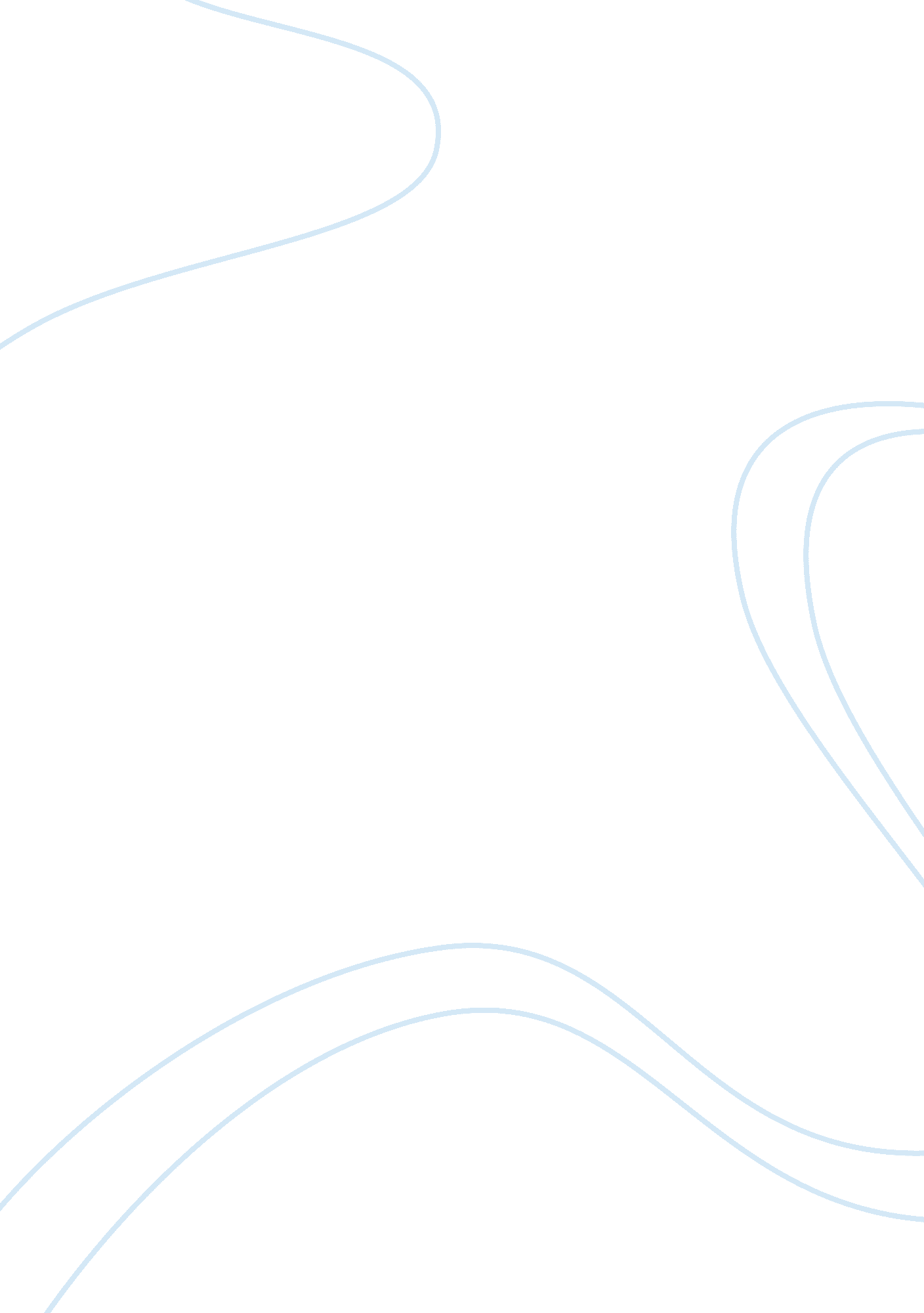 Hominid evolution research paper examplesWar, Intelligence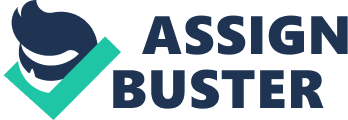 The Neanderthals were one of the brightest and the most alluring of earlier hominids. Throughout time and in the future, there will always be a strong debate regarding how Neanderthals are related to modern Homo sapiens. There are different debates about their origins, yet the two strongest are ones that stir the pot. 
The Neanderthals were found in Europe. They were countless questions on how they arrived there. The general location of previous hominids was Africa. The works of Richard Leakey have brought light to this information and discoveries. Some anthropologist argues that it was due to ice age and when the continents shift and merge. The other theory is religion. 
Religion has been and will always be a hot topic. There are countless people who frown on the works of Charles Darwin or and Richard Leakey and his family. Richard Leakey in the anthropology field is primarily considered the father of physical anthropology. Countless individuals do not believe in evolution. One example of proof of this is how countless schools are forbidden to teach this subject. 
Regardless of a person belief, an individual need to remain open minded. Especially being in the field of anthropology and always regularly read and keep informed. Through reading a person can understand the breathtaking Mousterian tool industry. 
This tool design at this time of history was very advance. It also shows strong evidence of the ability of intelligence of Neanderthals intelligence. There are countless jokes that because the head and brain of Neanderthal was so significant, they were stupid. Again, this is proven to be false with the Mousterian tool industry. They were able to create flint tools; which were used as part of their need to survive. 
The tools as a result of the Mousterian tool industry help the previous hominid sapiens by providing them with better advances in hunting and other task. This is mention in the article, “ On Neanderthals Stone Tools and Estimations of Their Intelligence”. This article also mentions regards the false assumptions regarding their brain. It also provides spectacular and detailed pictures of some of the tools. 
The tools that are seen in Hollywood regarding the Neanderthals are mostly always wrong. They also portray them as stupid Stone Age humans. Majority of the time their physical description of them is not accurate. Again, it they read and kept and open-minded, they would take into the little details and realize they do not leap or walk in certain formats. They also would understand that with their intelligence to create tools like this, they would be warriors at hunting. They would understand that their communication skills would have probably been through the form of hand gestures. 
The Neanderthals were amazing. There is so much about them that we do not understand. That lays the great mysteries. Again, knowing of their intelligence to make tools and to be able hunt and to communicate in the form they could understand shows they are not stupid as Hollywood prototyped. Again, being in the field in anthropology, a person must remain vigilant with their reading. They must always stay current with the anthropology and archaeology news. They must remain open-minded. Through these methods, a person in the anthropology field can better see and understand the wonders of Neanderthal the other earlier hominids. If a person in the anthropology field remains vigilant with these vows, who know what they can discover next in anthropology. Works Cited Choi, Charles Q. “ Neanderthals fashioned earliest tool from human bone.” Archaeology News Network. n. p., n. d. Web. 28 Sep. 2013. . 
Jordan, Brigitte. “ Dancing with Tools: How Technologies have Shaped Society and Vice Versa.” Anthropology News n. d: N. pag. http://www. anthropology-news. org/index. php/2013/02/07/dancing-with-tools-2/. Web. 28 Sep. 2013. . 
Kamrani, Kamiz. “ On neandertal stone tools and estimations of their intelligence.” anthropology. net n. d: N. pag. http://anthropology. net/2008/08/26/on-neandertal-stone-tools-estimations-of-their-intelligence/. Web. 28 Sep. 2013. . 